CALL TO ORDERPledge Allegiance to the Flag (JE)Moment of SilenceADOPTION OF AGENDAAPPROVAL OF THE MINUTES1.	Approval of the minutes from the March 9, 2021 Regular Council Meeting and the March 22, 2021 Work Session Meeting. CONSENT AGENDA2.	Revenue and Finance Reports as of 03/31/21 (Richard Dixon).3.	Proclamations (Barbara Monticello) - Four proclamations will be presented for approval:  Clerk's Week, Public Works Week, Police Week & Telecommunicator's Week4.	Resolution for Surplus Items (Barbara Monticello) - Resolution No. 2021-06 will be presented for police vehicles PW equipment, and PCS vehicles and equipment. 5.	Tax Refunds - (Richard Dixon) - Per Mecklenburg County Tax Office, two tax refunds will be submitted for approval.PUBLIC COMMENTPUBLIC HEARING6.	Public Hearing for Ipex (Travis Morgan) - to consider a rebuild and expansion of existing pipe manufacturing facility (INFORMATIONAL).7.	Public Hearing for Beacon Partners (Travis Morgan) - to consider changes to their previously approved plan for Pineville Logistics Center (INFORMATIONAL).8.	Public Hearing (Travis Morgan) - to present and consider several revisions to the Town Code of Ordinances (INFORMATIONAL):1)   Section 72.99 - Update fines to a $50 minimum2)   Section 10.12 - Update definition of "Computing Time"3)   Update Town Code - referencing NCGS Chapter 160A to 160 D4)   Section 72.19 - Update parking of large vehicles from 1 1/2 tons to 6 tonsOLD BUSINESSNEW BUSINESS9.	Vote on Public Hearing for IPEX  - Once Public Hearing has closed, Council may vote on the issue. (Roll call vote required). (ACTION ITEM).10.	Vote on Public Hearing for Beacon Partners - once Public Hearing has ended, Council may vote on the item.  (Roll Call Vote Required). (ACTION ITEM).11.	Vote on Public Hearing for Town Code revisions - once the Public Hearing has ended, Council may vote on the items (Roll call vote required): (ACTION ITEM).1)   Increase fines to a minimum of $50 at Section 72.99
2)   Revise definition of "Computing Time" at Section 10.12
3)   Change references to NCGS Chapter 160A to Chapter 160D
4)   Revise Parking of large vehicles from 1 1/2 tons to 6 tons at Section 72.1912.	Electricities Resolution No. 2021- 07 (Ryan Spitzer) - Consider resolution to decommission the Catawba Nuclear Plant (Roll Call Vote Required) (ACTION ITEM).13.	RESOLUTION NO. 2021-08 (Ryan Spitzer/Travis Morgan) - A resolution in opposition to the Zoning changes proposed in HB401 and SB349 (Roll Call Vote Required) (ACTION ITEM).STAFF UPDATE14.	Manager's Report/Staff Reports15.	Calendar of Events for April/MayCLOSED SESSION16.	Discussion of matters pursuant to NCGS 143-318.11 (3) to consult with attorney on a legal matter17.	Discussion of matters pursuant to NCGS 143-318.11 (6), a personnel issue. OPEN SESSION18.	Discussion on the Employee Handbook (Ryan Spitzer/Linda Gaddy) - Council to review, discuss and vote on any changes to the Employee Handbook (Roll call vote required) (ACTION ITEM).ADJOURNIf you require any type of reasonable accommodation as a result of physical, sensory, or mental disability in order to participate in this meeting, please contact Barbara Monticello, Clerk of Council, at 704-889-2291 or bmonticello@pinevillenc.gov. Three days’ notice is required.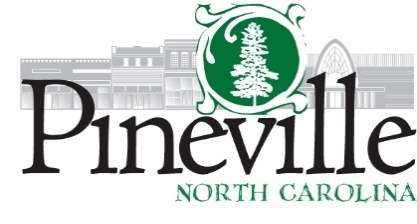 Town Council Regular MeetingPineville Hut Meeting FacilityTuesday, April 13, 2021 AT 6:30 PMAgendaAgenda